Front Row Videos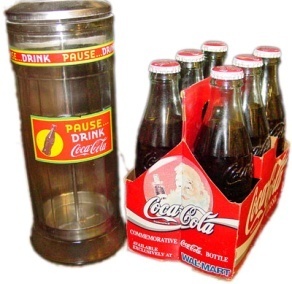 555 Main StreetBrighton, MI 48116October 6, 2007




«AddressBlock»Dear  :Our records indicate that you rented the following titles:    Number of days outstanding: Please return them as soon as possible.Thank you,The Manager